Publicado en   el 10/02/2015 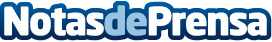 La SGAE felicita todos los nominados y ganadores de los Premios Goya® 2015Datos de contacto:Nota de prensa publicada en: https://www.notasdeprensa.es/la-sgae-felicita-todos-los-nominados-y Categorias: Nacional Cine Premios http://www.notasdeprensa.es